О внесении изменений   в постановление администрацииСвечинского района  от 12.01.2017 № 37В соответствии со статьями 7, 43 Федерального закона от  06.10.2003  № 131-ФЗ  «Об общих принципах организации местного самоуправления в Российской Федерации», постановлением  администрации Свечинского района от 29.12.2014 № 1169 «О разработке, реализации и оценке эффективности муниципальных программ», администрация Свечинского района ПОСТАНОВЛЯЕТ:  1.Внести и утвердить изменения в муниципальной программе «Поддержка и развитие транспортного обслуживания населения муниципального образования Свечинский муниципальный район Кировской области» (далее – Муниципальная программа), утвержденной постановлением администрации Свечинского района от 12.01.2017 № 37 «Об утверждении муниципальной  программы «Поддержка и развитие транспортного обслуживания населения муниципального образования Свечинский муниципальный район Кировской области». Прилагаются. 2. Опубликовать настоящее постановление на Интернет-сайте муниципального образования Свечинский муниципальный район Кировской области.Глава Свечинского района	             Н.Д. БусыгинИзменения в Муниципальной  программе «Поддержка и развитие транспортного обслуживания населения муниципального образования Свечинский муниципальный район Кировской области» Раздел Паспорта Муниципальной программы «Объем  финансового обеспечения муниципальной программы» изложить в новой  редакции:2.Таблицу № 2 раздела 4 Муниципальной программы «Ресурсное обеспечение муниципальной  программы» изложить в  новой редакции:3.Приложение № 2 к Муниципальной программе «Поддержка и развитие транспортного обслуживания населения муниципального образования Свечинский муниципальный район Кировской области», «Расходы на реализацию муниципальной программы за счет средств всех источников финансирования» изложить в новой редакции. Прилагается.Приложение № 1 к Муниципальной программе «Поддержка и развитие транспортного обслуживания населения Муниципального образования Свечинский муниципальный районКировской области» Форма № 4Расходы на реализацию муниципальной программы за счет средств областного и районного бюджетов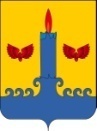 АДМИНИСТРАЦИЯ  СВЕЧИНСКОГО РАЙОНА  КИРОВСКОЙ  ОБЛАСТИПОСТАНОВЛЕНИЕзаседания по установлению стажа муниципальной службыАДМИНИСТРАЦИЯ  СВЕЧИНСКОГО РАЙОНА  КИРОВСКОЙ  ОБЛАСТИПОСТАНОВЛЕНИЕзаседания по установлению стажа муниципальной службыАДМИНИСТРАЦИЯ  СВЕЧИНСКОГО РАЙОНА  КИРОВСКОЙ  ОБЛАСТИПОСТАНОВЛЕНИЕзаседания по установлению стажа муниципальной службыАДМИНИСТРАЦИЯ  СВЕЧИНСКОГО РАЙОНА  КИРОВСКОЙ  ОБЛАСТИПОСТАНОВЛЕНИЕзаседания по установлению стажа муниципальной службы13.06.2019№369пгт Свеча пгт Свеча пгт Свеча пгт Свеча УтвержденыУтвержденыУтвержденыУтвержденыпостановлением администрации Свечинского района постановлением администрации Свечинского района постановлением администрации Свечинского района постановлением администрации Свечинского района от13.06.2019№369«Объем финансового обеспечения муниципальной программыОбщий объем расходов бюджета Свечинского муниципального района по финансированию Программы на период 2017-2021 годы составит 780,40 тыс. руб. НаправлениефинансированияОбъем финансирования в 2017-2021 годах (тыс.рублей)Объем финансирования в 2017-2021 годах (тыс.рублей)Объем финансирования в 2017-2021 годах (тыс.рублей)Объем финансирования в 2017-2021 годах (тыс.рублей)Объем финансирования в 2017-2021 годах (тыс.рублей)Объем финансирования в 2017-2021 годах (тыс.рублей)НаправлениефинансированиявсегоВ том числеВ том числеВ том числеВ том числеВ том числеНаправлениефинансированиявсего2017 год2018 год2019 год2020 год2021 годРайонный780,40705,400,0075,000,000,00БюджетОбластной0,000,000,000,000,000,00БюджетИтого:780,40705,400,0075,000,000,00№ п/ппСтатусНаименование муниципальнойпрограммыподпрограммы,областной целевойпрограммы, ведомственной целевойпрограммы, отдельного мероприятияГлавный распорядитель бюджетных средствИсточник финансиро-ванияРасходы (тыс.рублей)Расходы (тыс.рублей)Расходы (тыс.рублей)Расходы (тыс.рублей)Расходы (тыс.рублей)Расходы (тыс.рублей)№ п/ппСтатусНаименование муниципальнойпрограммыподпрограммы,областной целевойпрограммы, ведомственной целевойпрограммы, отдельного мероприятияГлавный распорядитель бюджетных средствИсточник финансиро-ванияОчередной годПервый годпланового периодаВторой годплановогопериодаПоследующие годы реализации программы)Последующие годы реализации программы)Итого11Муниципальнаяпрограмма2017201820192020202111Муниципальнаяпрограмма«Поддержка и развитие транспортного обслуживания населения Муниципального образования Свечинский муниципальный район Кировской области»Администрация Свечинского районаВсего:705,400,0075,00,000,00780,4011МуниципальнаяпрограммаВозмещение убытков связанных с оказанием услуг по перевозке пассажиров автобусами на территории Свечинского районаАдминистрация Свечинского районаРайонный бюджет699,900,0075,00,000,00774,9011МуниципальнаяпрограммаПолучение карт маршрутовАдминистрация Свечинского районаРайонный бюджет5,500,000,000,000,005,50